Załącznik nr 2	Wzór umowy -  znak sprawy: RRG.271.11.2020.GBZakup i  montaż lamp LED na terenie Gminy Raciąż UMOWA Nr RRG.272.      .2020w dniu ………………………..2020 r. w Raciążu 
pomiędzy:
Gminą Raciąż , zwaną dalej "Zamawiającym"  reprezentowaną przez: 1. mgr Zbigniewa Sadowskiego - Wójta Gminy Raciąż
    przy udziale 2. Barbary Rumianowskiej - Skarbnika Gminy Raciąż (kontrasygnata)a   ………………………………………………….., reprezentowanym przez:……………………………………………………………………………………………………………zwanym dalej  "Wykonawcą",  po przeprowadzeniu postępowania o udzielenie zamówienia publicznego w trybie przetargu   nieograniczonego   nr   …………   i   wybraniu  w  dniu	r. ofertyWykonawcy jako najkorzystniejszej, została zawarta umowa następującej treści:§1Przedmiot umowyW wyniku zakończenia postępowania o udzielenie zamówienia publicznego na zadanie pod nazwą "Zakup i montaż lamp LED na terenie Gminy Raciąż” oraz dokonaniem przez Zamawiającego wyboru oferty najkorzystniejszej Zamawiający zleca, a Wykonawca przyjmuje do wykonania usługę w zakresie określonym specyfikacją istotnych warunków zamówienia oraz ofertą przetargową stanowiącymi integralną część umowy.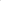 Przedmiotem umowy jest wykonanie robót budowlanych polegających na dostawie i montażu lamp LED w miejscowościach położonych na terenie Gminy Raciąż (wg opisu przedmiotu zamówienia). Zakres prac obejmuje dostawę i montaż łącznie 21 sztuk lamp hybrydowych led solarnych, które muszą spełniać wszelkie normy techniczne dopuszczające produkt do obrotu i użytkowania na terenie Polski.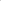 Szczegółowy zakres prac i robót będących przedmiotem umowy określono w SIWZ oraz w ofercie przetargowej, które w razie jakiejkolwiek wątpliwości stanowić będą podstawę do rozstrzygania ewentualnych sporów.Wykonawca zobowiązuje się do wykonania przedmiotu umowy zgodnie z zasadami wiedzy technicznej, obowiązującymi przepisami i polskimi normami oraz oddania przedmiotu niniejszej umowy Zamawiającemu w terminie w niej uzgodnionym.§2Termin realizacjiTermin wykonania prac:  do dnia 18 września 2020 r. §3Wynagrodzenie i zaplata wynagrodzeniaStrony ustalają następujące  wynagrodzenie  – zgodnie  z ofertą Wykonawcy w wysokości  …………………… zł brutto (słownie: ………………………………).Wynagrodzenie ustalono w oparciu o ryczałtową cenę jednostkową, tj.: cenę brutto za dostawę i montaż 1 kompletnej lampy hybrydowej led solarnej w wysokości  ……………..zł (słownie:  zł brutto) oraz 21 sztuk lamp przewidzianych do dostawy i montażu w ramach zadania.Kwota określona w ust. 1 zawiera wszelkie koszty związane z realizacją przedmiotu umowy. Rozliczenie za wykonane prace nastąpi w oparciu o fakturę wystawioną na podstawie protokołu odbioru prac, płatną w terminie ….. dni od daty otrzymania prawidłowo wystawionej faktury.Faktura powinna być wystawiona na Gminę Raciąż, ul. Kilińskiego 2, 09-140 Raciąż NIP  567-17-85-545,  REGON 130378048.W przypadku zwłoki w opłacie należności obowiązują odsetki ustawowe za opóźnienie.§4Obowiązki stronWykonawca zobowiązuje się wykonać przedmiot zamówienia w miejscach wskazanych przez Zamawiającego oraz ponosi odpowiedzialność za ewentualne zniszczenia lub uszkodzenia w czasie wykonywania prac. W przypadku zniszczenia lub uszkodzenia m.in. uzbrojenia podziemnego zlokalizowanego w miejscu prowadzenia prac bądź majątku Zamawiającego- naprawienie ich i doprowadzenie do stanu poprzedniego nastąpi na koszt Wykonawcy.Wykonawca jest zobowiązany do realizacji zadania będącego przedmiotem Umowy zgodnie z wiedzą techniczną oraz technologią przewidzianą dla tego rodzaju robót budowlanych. Wykonawca ponosi pełną odpowiedzialność za szkody wynikłe z niewykonania lub nienależytego wykonania prac związanych z umową, w szczególności za właściwe ich zabezpieczenie, bezpieczeństwo ruchu, oznakowanie terenu prac, utrudnienia w ruchu oraz ewentualne szkody wyrządzone osobom trzecim przy wykonywaniu umowy lub z powodu jej niewykonania w terminie. 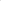 Wykonawca oświadcza, że posiada wszelkie stosowne uprawnienia do wykonywania prac objętych umową oraz uzyska wszelkie konieczne zezwolenia, materiały i urządzenia we własnym zakresie, nie obciążając za to dodatkowo Zamawiającego.Wykonawca na żądanie Zamawiającego zobowiązany jest do okazywania wszystkich dokumentów określonych w ust. 4.Zamawiający zobowiązuje się do:Odebrania przedmiotu umowy po uprzednim sprawdzeniu jego należytego wykonania umożliwiającego bezpośrednie korzystanie z urządzenia.Przed przystąpieniem do realizacji prac wskazanie Wykonawcy informacji o właściwej lokalizacji lamp.Dokonania terminowej zapłaty wynagrodzenia za wykonane i odebrane prace.§5GwarancjaWykonawca najpóźniej w dniu podpisania protokołu odbioru przedmiotu umowy przekaże Zamawiającemu odpowiednie charakterystyki wyrobów poszczególnych elementów, karty techniczne lub deklaracje zgodności, certyfikaty oraz karty gwarancyjne.Wykonawca zobowiązuje się do udzielenia Zamawiającemu gwarancji jakości wykonania przedmiotu umowy na okres miesięcy licząc od dnia odbioru przedmiotu umowy przez Zamawiającego na okres: ……  miesięcy od dnia odbioru końcowego dla akumulatora;…… miesięcy gwarancji od odbioru końcowego dla pozostałych elementów.W okresie gwarancji Wykonawca zobowiązuje się do bezpłatnego usunięcia wad i usterek w terminie 7 dni licząc od daty pisemnego (listem lub e- mailem na adres podany w par. 6 powiadomienia przez Zamawiającego). W razie nie usunięcia wad i usterek w terminie, o którym mowa w ust. 3, Zamawiający może naliczyć kary umowne, zgodnie z zapisami zawartymi w par. 7.Jeżeli Wykonawca nie usunie wad w terminie 7 dni od daty wyznaczonej przez Zamawiającego na ich usunięcie, lub nie uzyska zgody Zamawiającego na wydłużenie  tego terminu, to Zamawiający może również zlecić usunięcie wad stronie trzeciej na koszt Wykonawcy. Okres gwarancji ulega wydłużeniu o czas potrzebny na usunięcie wad i wykonanie naprawy. W razie stwierdzenia w toku czynności odbioru istnienia wady nadającej się do usunięcia Zamawiający może:odmówić odbioru do czasu usunięcia wady,dokonać odbioru i żądać usunięcia wady wyznaczając odpowiedni termin.                                                                          §6Przedstawicie stronStrony ustalają, że osobą odpowiedzialną za wykonanie przedmiotu umowy z ramienia       Wykonawcy będzie: ……………………………………………………………………………….Strony ustalają, że Przedstawicielami Zamawiającego będą: …………………………..…                                                                          §7Kary umowneWykonawca zapłaci Zamawiającemu karę umowną:za opóźnienie w wykonaniu przedmiotu umowy- w wysokości 1% wynagrodzenia umownego brutto określonego w 3 ust. 1, za każdy dzień opóźnienia,za opóźnienie w usunięciu wad stwierdzonych przy odbiorze lub w okresie gwarancji- w wysokości 1 % wynagrodzenia umownego brutto określonego w 3 ust. 1, za każdy dzień opóźnienia liczonego od dnia wyznaczonego na usunięcie wad,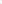 za odstąpienie od umowy z przyczyn zależnych od Wykonawcy- w wysokości 15% wynagrodzenia umownego brutto określonego w 3 ust. 1.Wykonawca upoważnia Zamawiającego do potrącania naliczonych kar umownych z wynagrodzenia Wykonawcy. W przypadkach wymienionych w ust. 1, Wykonawca wystawi fakturę na 100 % wynagrodzenia umownego, a Zamawiający przedstawi pisemne obliczenie kar umownych, o które pomniejszy wynagrodzenie w formie potrącenia.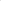                                                                           §8Rozliczanie robót i PodwykonawcyWykonawca może powierzyć wykonanie części zamówienia Podwykonawcy.Obowiązki wykonawcy w przypadku zatrudnienia podwykonawców i dalszych podwykonawców:do faktury końcowej Wykonawca jest zobowiązany dołączyć (jako załącznik) dokument o nazwie: „Wykaz podmiotów, które wykonywały roboty, dostawy lub usługi w ramach składanej faktury, tj. faktury nr ... z dnia …..”. Wykaz ten musi zawierać: nazwę podmiotu, zakres robót, dostaw lub usług wykonanych przez dany podmiot oraz wartość w złotych należną danemu podmiotowi. Ogólna wartość środków finansowych należnych poszczególnym podmiotom musi być równa wartości danej faktury. Załącznik ten musi być złożony w oryginale i podpisany przez Wykonawcę, wszystkich podwykonawców i dalszych podwykonawców (z wyjątkiem tych, którzy już zakończyli realizację zawartych umów o podwykonawstwo i przedstawili Zamawiającemu oświadczenie, z datą pewną, potwierdzające faktyczne otrzymanie zapłaty od Wykonawcy lub podwykonawców, z którymi zawarli umowy), bez względu na to, czy występują w tym wykazie, czy też nie występują. Brak wykazu spełniającego powyższe wymagania będzie podstawą do odmowy przyjęcia faktury. Zamiast podpisania wykazu, o którym mowa powyżej, dopuszcza się złożenie przez podwykonawcę lub dalszego podwykonawcę osobnego oświadczenia o akceptacji wykazu do faktury nr ... z dnia .................... lub pisemne oświadczenie podwykonawcy lub dalszego podwykonawcy, że otrzymał należną mu kwotę, dokument bankowy potwierdzający przelew środków na konto podwykonawcy i inne tego typu dokumenty.Wykonawca zobowiązany jest do przedstawienia Zamawiającemu, przed datą końcowego rozliczenia z Zamawiającym - najpóźniej na dzień poprzedzający ostateczną zapłatę, oświadczenia, z datą pewną, podwykonawców i dalszych podwykonawców potwierdzającego faktyczne otrzymanie zapłaty od Wykonawcy. Brak oświadczeń będzie skutkował wstrzymaniem zapłaty należnej Wykonawcy bez żadnych konsekwencji dla Zamawiającego wynikającej z nieterminowej zapłaty wynagrodzenia należnego Wykonawcy.Zgłaszanie podwykonawców lub dalszych podwykonawców, przedstawianie projektów umów, kopii umów, rozliczanie za wykonane przez nich roboty, dostawy lub usługi itp. będzie odbywało się zgodnie z art. 143b ustawy Prawo zamówień publicznych (Umowy o podwykonawstwo, których przedmiotem są dostawy lub usługi, nie podlegają obowiązkowi przedkładania zamawiającemu, jeżeli ich wartość jest mniejsza niż 10 000 zł brutto bez względu na przedmiot tych dostaw lub usług). Termin na zgłoszenie przez Zamawiającego pisemnych zastrzeżeń do projektu umowy o podwykonawstwo, której przedmiotem są roboty budowlane, i do projektu jej zmiany lub pisemnego sprzeciwu do tej umowy wynosi 7 dni kalendarzowych) i art. 143c (termin zgłaszania uwag, o których mowa w art. 143c ust. 4, wynosi 7 dni kalendarzowych). Poza tym, w treściach umów z podwykonawcami i dalszymi podwykonawcami muszą być zawarte zapisy zobowiązujące Wykonawcę, podwykonawcę i dalszego podwykonawcę do przedstawiania Zamawiającemu protokołów odbiorów częściowych i końcowych podpisanych pomiędzy Wykonawcą, podwykonawcą i dalszymi podwykonawcami. W przypadku jeśli w tych protokołach zawarte będą zastrzeżenia lub uwagi, Wykonawca zobligowany będzie do przedstawienia dokumentu potwierdzającego ich faktyczne usunięcie.Zamawiający nie ponosi odpowiedzialności za zobowiązania zaciągnięte przez Wykonawcę   wobec    osób    i   podmiotów,   które    nie    były   podmiotem   zawartych  i zaakceptowanych przez Zamawiającego umów o podwykonawstwo.§9Odstąpienie od umowy1.   Zamawiającemu przysługuje prawo do odstąpienia od umowy jeżeli:zostanie ogłoszona upadłość lub rozwiązanie firmy Wykonawcy,zostanie wydany nakaz zajęcia majątku Wykonawcy,Wykonawca nie rozpoczął robót bez uzasadnionych przyczyn oraz nie kontynuuje ich pomimo wezwania Zamawiającego złożonego na piśmie,Wykonawca przerwał z przyczyn leżących po stronie Wykonawcy realizacje przedmiotu umowy i przerwa ta trwa dłużej niż 30 dni, zaistniała istotna zmiana okoliczności, powodująca, że wykonanie umowy nie leży
w interesie publicznym czego nie można było przewidzieć w chwili zawarcia umowy – Zamawiający może odstąpić w terminie 30 dni od dnia powzięcia wiadomości o tych okolicznościach.Wykonawca realizuje roboty przewidziane niniejsza umową w sposób niezgodny z niniejszą umową lub wskazaniami Zamawiającego.W wypadku odstąpienia od umowy, Wykonawcę oraz Zamawiającego obciążają następujące obowiązki szczegółowe:w terminie 7 dni od daty odstąpienia od umowy Wykonawca przy udziale Zamawiającego sporządzi szczegółowy protokół inwentaryzacji robót w toku według stanu na dzień odstąpienia,Wykonawca zabezpieczy przerwane roboty w zakresie obustronnie uzgodnionym na koszt tej strony, która odstąpiła od umowy,Wykonawca zgłosi do dokonania przez Zamawiającego odbioru robót przerwanych oraz robót zabezpieczających, jeżeli odstąpienie od umowy nastąpiło z przyczyn, za które Wykonawca nie odpowiada,Wykonawca niezwłocznie, a najpóźniej w terminie 30 dni usunie wszelkie urządzenia zaplecza przez niego wykorzystywane bądź dostarczone w związku z realizacją umowy.Zamawiający w razie odstąpienia od umowy z przyczyn, za które Wykonawca nie odpowiada, obowiązany jest do dokonania odbioru robót przerwanych oraz do zapłaty wynagrodzenia za roboty, które zostały wykonane do dnia odstąpienia.Jeżeli Wykonawca będzie wykonywał przedmiot umowy wadliwie, albo sprzecznie z umową Zamawiający może wezwać go do zmiany sposobu wykonywania umowy i wyznaczyć mu w tym celu odpowiedni termin. Po bezskutecznym upływie terminu Zamawiający może od umowy odstąpić, powierzyć poprawienie lub dalsze wykonanie przedmiotu umowy innemu podmiotowi na koszt Wykonawcy.§9Zmiana umowyWszelkie zmiany niniejszej umowy wymagają formy pisemnej pod rygorem nieważności. Zakazuje się zmian postanowień zawartej umowy oraz wprowadzania do niej nowych postanowień niekorzystnych dla Zamawiającego, jeżeli przy ich uwzględnieniu należałoby zmienić treść oferty chyba, że konieczność wprowadzenia takich zmian wynika z okoliczności, których nie można było przewidzieć w chwili zawierania umowy.§10Postanowienia końcoweW sprawach nieuregulowanych niniejszą umową zastosowanie mają przepisy Kodeksu cywilnego.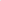 Wszelkie zmiany i uzupełnienia treści niniejszej umowy, wymagają aneksu sporządzonego z zachowaniem formy pisemnej pod rygorem nieważności.Wykonawca nie może dokonywać bez pisemnej zgody Zamawiającego cesji wierzytelności niniejszej umowy.W sprawach nieuregulowanych w niniejszej umowie zastosowanie mają przepisy Kodeksu cywilnego, Ustawy Prawo zamówień publicznych i Prawa budowlanego.Strony mają obowiązek wzajemnego informowania o wszystkich zmianach adresu, danych kontaktowych oraz statusu prawnego swojej firmy, a także o wszczęciu postępowania upadłościowego, układowego i likwidacyjnego.Ewentualne spory powstałe na tle wykonania przedmiotu umowy strony rozstrzygać będą polubownie. W przypadku braku porozumienia stron  spory rozstrzygane będą przez Sąd Powszechny właściwy miejscowo dla siedziby Zamawiającego.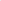 Zamawiający może dochodzić odszkodowań przewyższających kary umowne.Umowę sporządzono w czterech  jednobrzmiących egzemplarzach, w tym trzy egzemplarze dla Zamawiającego, jeden dla Wykonawcy.Integralną część umowy stanowią załączniki:Oferta WykonawcyZAMAWIAJĄCY:WYKONAWCA: